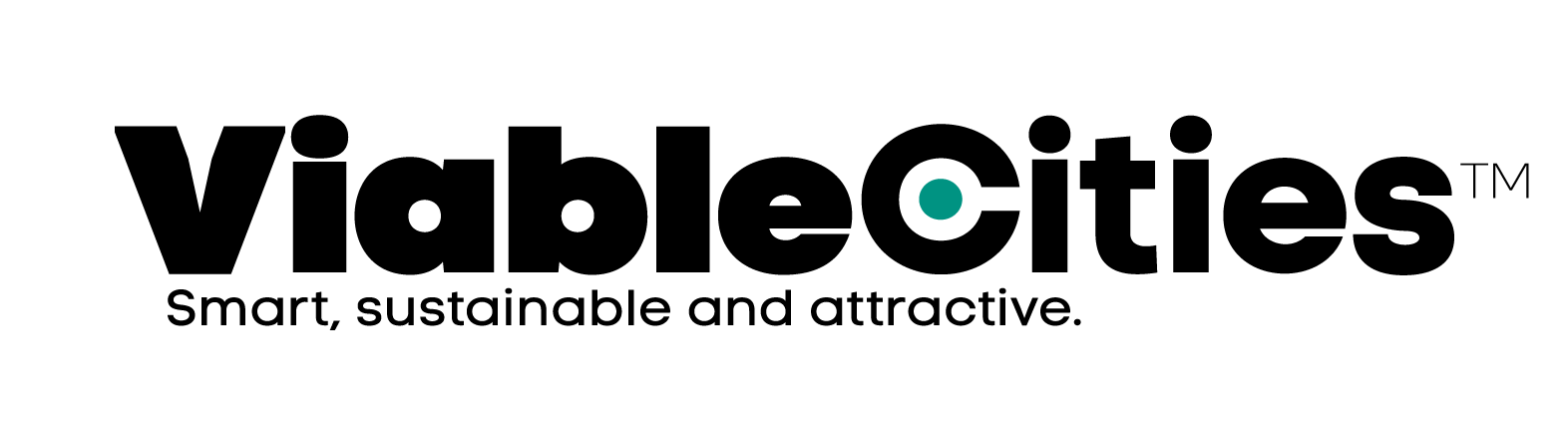 Publik projektbeskrivningKlimatneutrala städer 2030Projekttitel: Skriv projekttitel härAnsökan skickas till Energimyndigheten via e-kanalen. Programstyrelsen och programledningen för Viable Cities kommer att ta del av projektbeskrivningen. Om projektet beviljas kommer även projektbeskrivningen att finnas tillgänglig på Viable Cities webbplats. Projektbeskrivningen ska kunna spridas och publiceras fritt och bör således inte innehålla konfidentiella eller på annat sätt känsliga uppgifter.Projektfakta Total projektbudget (SEK): Ange summa Varav sökt bidrag (SEK): Ange summaProjektets tema- och fokusområden: Markera skärningspunkterna mellan utvalda fokusområden och temaområden i Viable Cities matris nedan med ett X där fokus kommer att vara för ert projekt (minst två fokusområden krävs).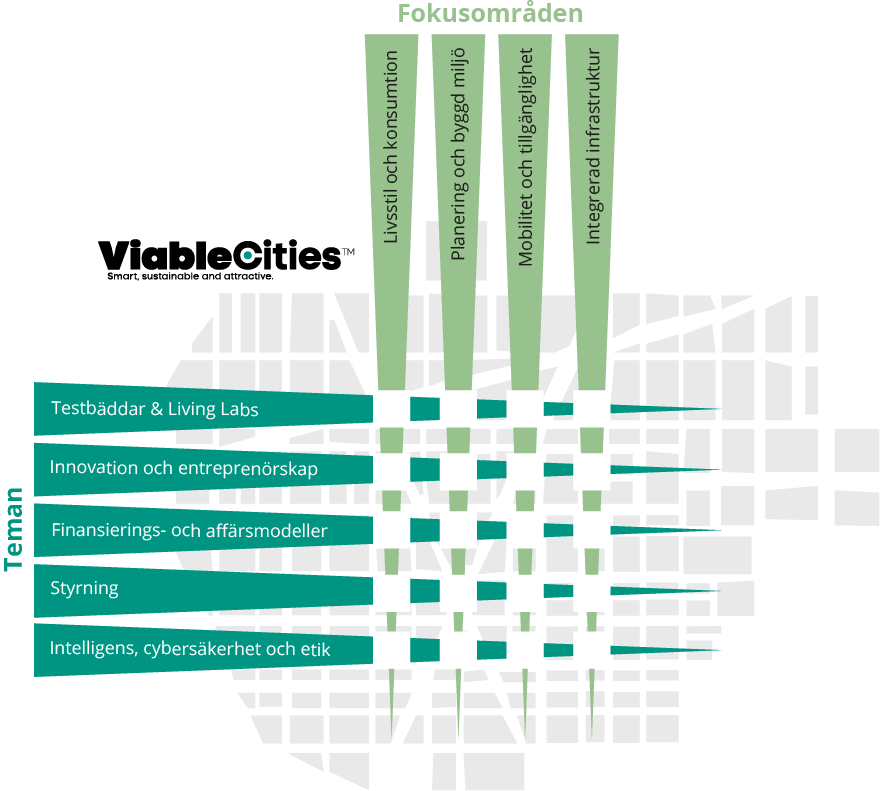 Nyckelord: Ange 5–7 ord som man förväntas använda när man söker efter projektet.Skriv nyckelord härProjektsammanfattning Max 1000 tecken – med fördel samma som i ansökningsformuläret till Energimyndigheten. Adressera särskilt nedan: Beskriv hur projektet ska arbeta för att staden/stadsdelen ska kunna påskynda omställningen till att bli klimatneutrala redan 2030.Beskriv hur digitalisering och medborgarengagemang ska ingå i projektet för att påskynda omställningen.  Skriv er projektsammanfattning här Motivering, mål och resultatnyttaMotivering:Beskriv hur innovationsteamet kommer att arbeta och teamets förmåga att påskynda omställningen till den klimatneutrala staden år 2030 utifrån stadens specifika utmaningar. Beskriv hur den agila arbetsplanen och en preciserad målbild kommer att arbetas fram.Skriv er motivering härMål:Ange mål som förväntas uppnås i projektet under projektperioden. Skriv ert mål härResultatnytta/Effekter:Beskriv hur och när resultaten kommer att tillämpas samt den förväntade effekten av detta.Skriv er resultatnytta/effekter härAktörskonstellationAktörer – lista de organisationer som deltar i projektet.Skriv aktörer härSökande organisation: Ange namnStartdatum: ÅÅÅÅ-MM-DDProjektledare: Ange namnSlutdatum: ÅÅÅÅ-MM-DD